Муниципальное дошкольное образовательное учреждение                                  «Детский сад № 2 р.п. Семибратово»Первая встреча«Организация работы по нравственно-патриотическому воспитанию дошкольников»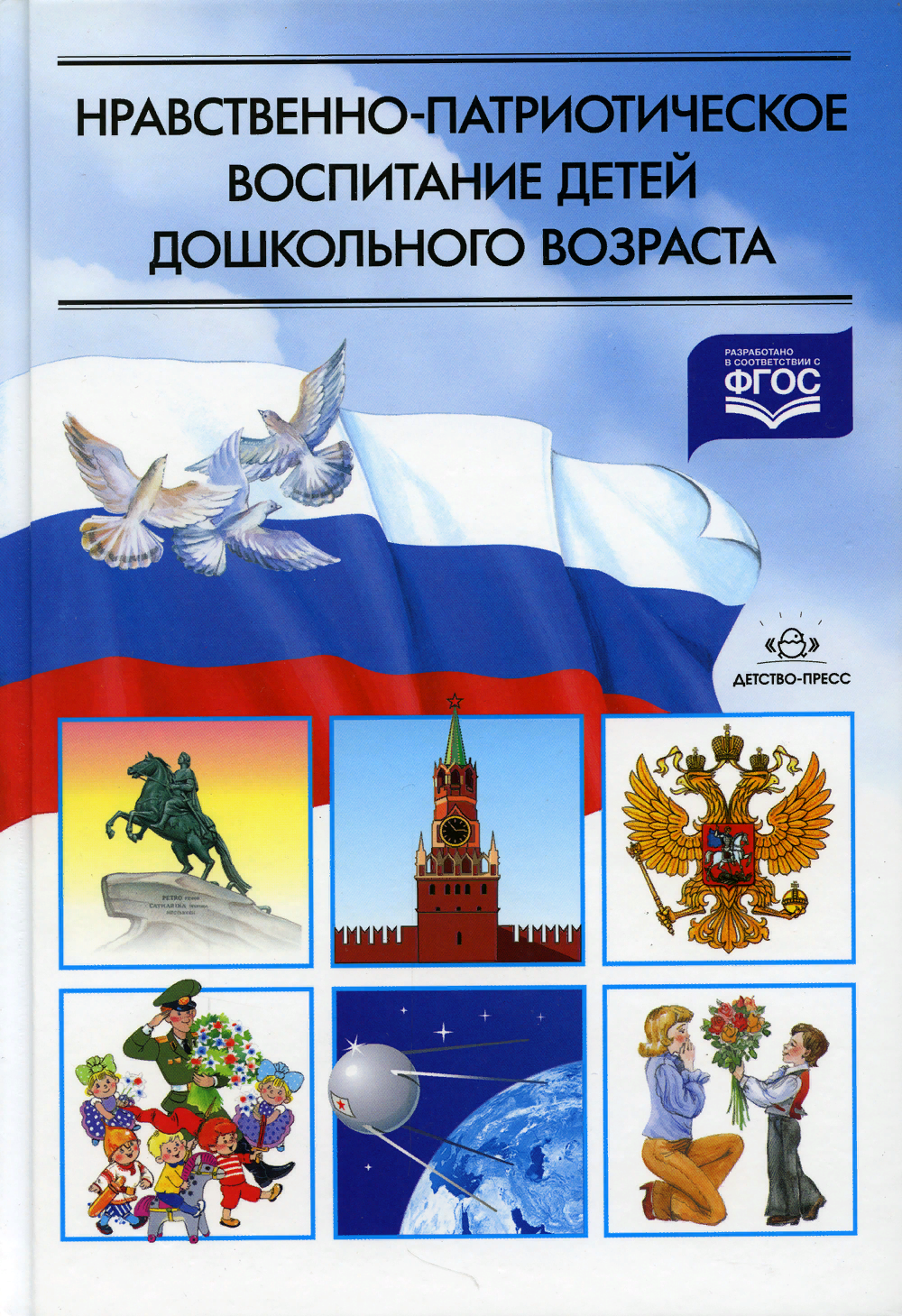 Семибратово 2023Муниципальное дошкольное образовательное учреждение                                  «Детский сад № 2 р.п. Семибратово»Вторая  встреча«Воспитание детей в традициях своего народа»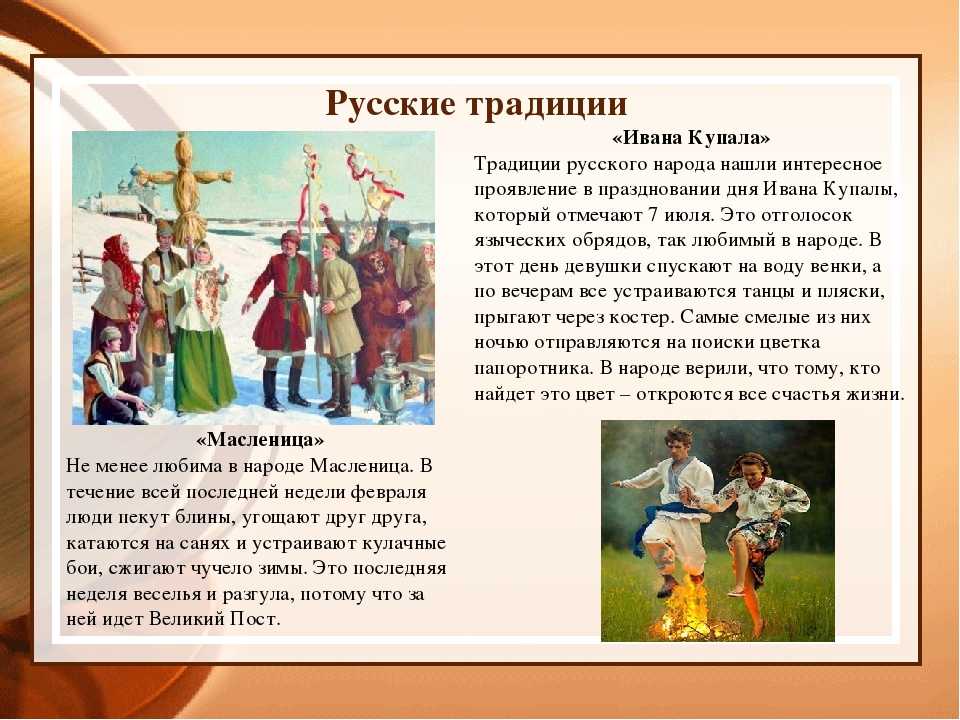 Семибратово 2023Муниципальное дошкольное образовательное учреждение                                  «Детский сад № 2 р.п. Семибратово»Третья  встреча«Воспитание нравственных чувств у дошкольников»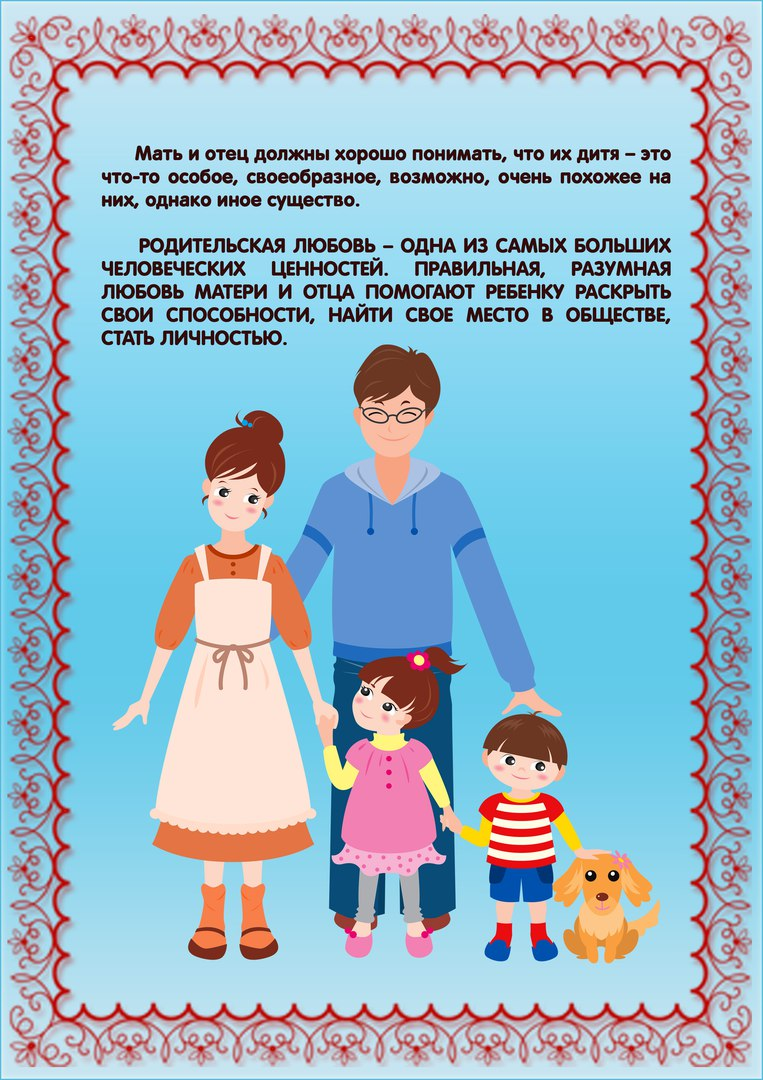 Семибратово 2023Муниципальное дошкольное образовательное учреждение                                  «Детский сад № 2 р.п. Семибратово»Четвёртая  встреча«Семейные традиции – духовная атмосфера дома»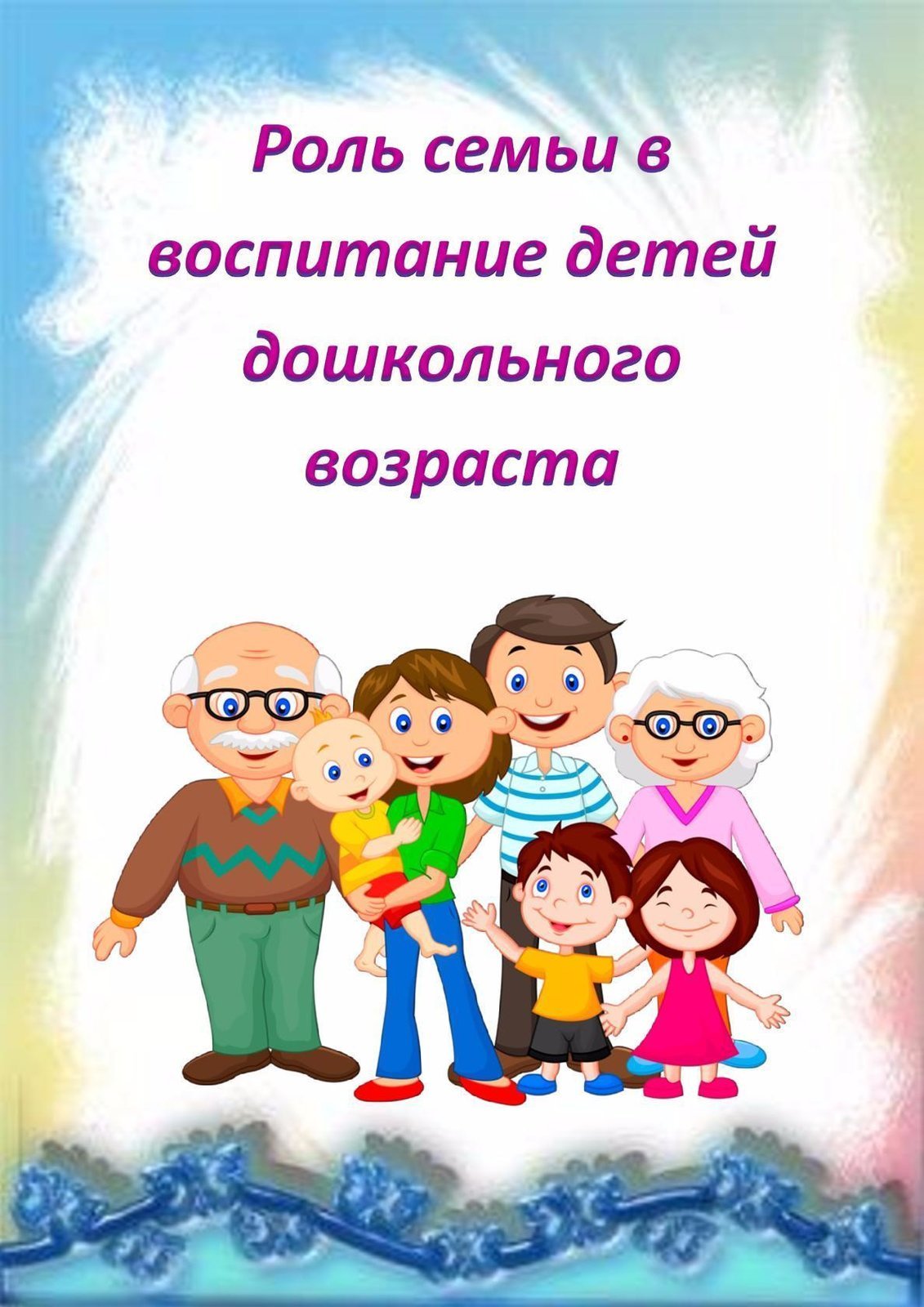 Семибратово 2023Муниципальное дошкольное образовательное учреждение                                  «Детский сад № 2 р.п. Семибратово»Пятая  встреча«Воспитание бережного отношения к природе»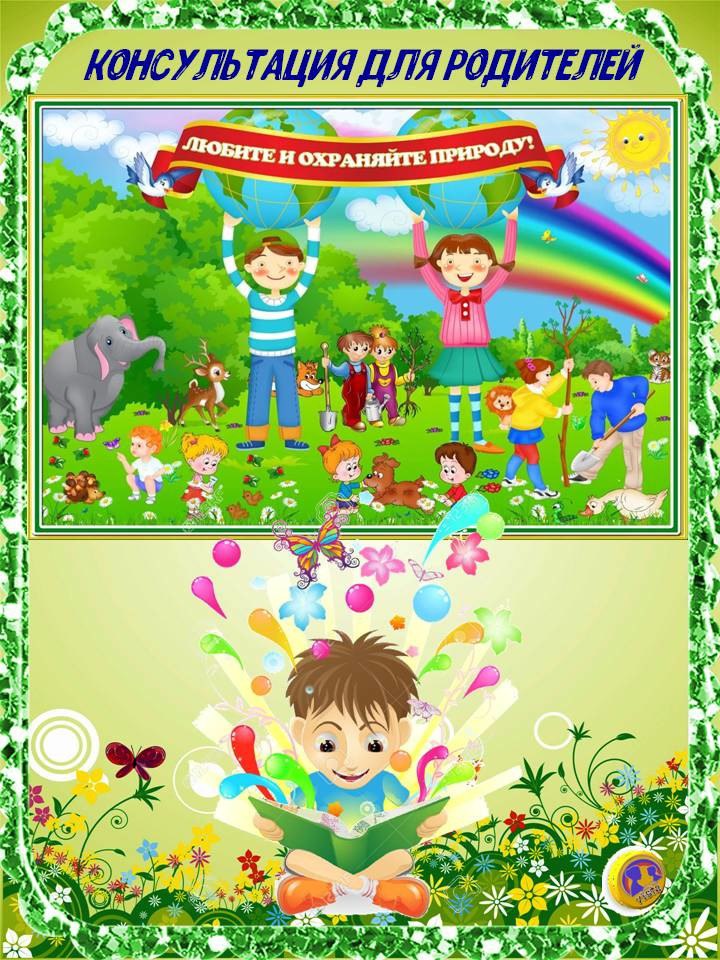 Семибратово 2023Муниципальное дошкольное образовательное учреждение                                  «Детский сад № 2 р.п. Семибратово»Шестая  встреча«Значение и польза семейного отдыха»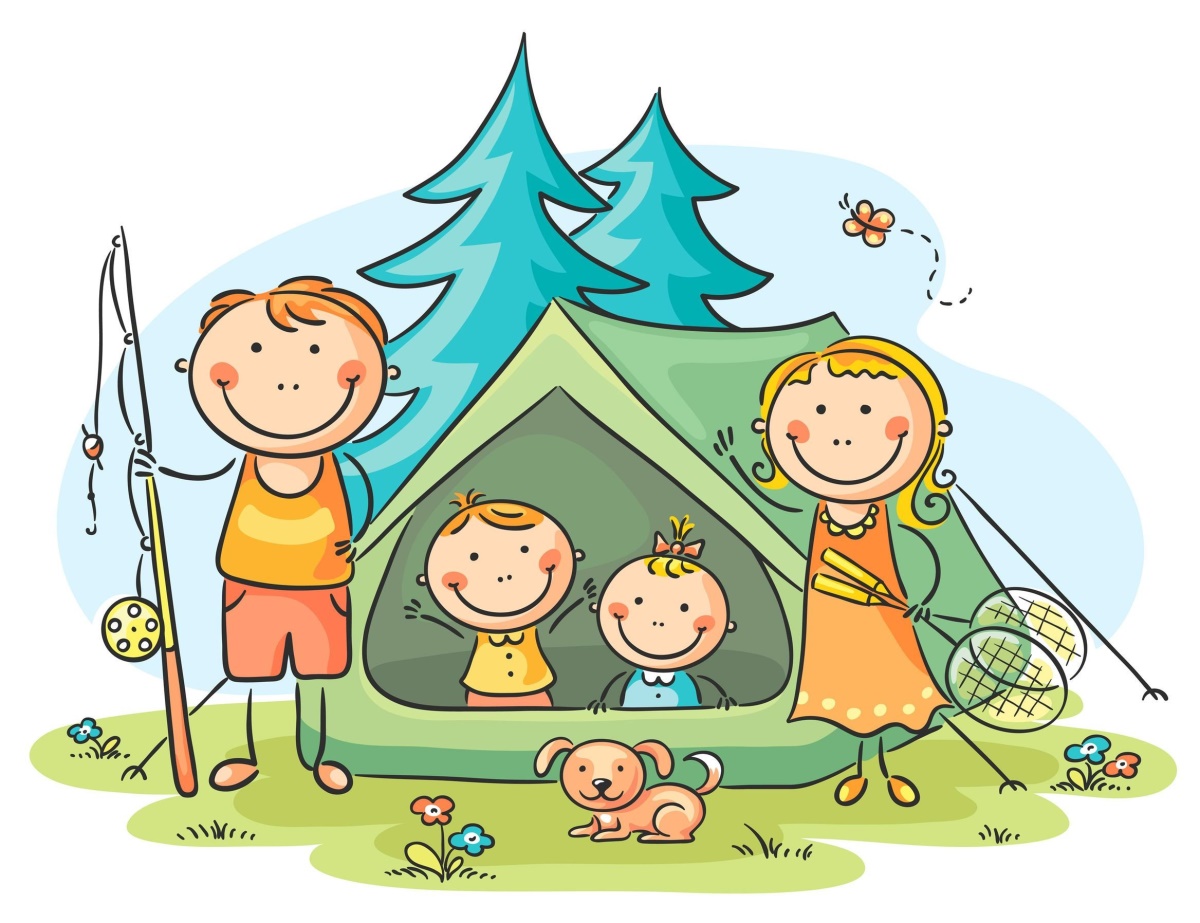 Семибратово 2023Муниципальное дошкольное образовательное учреждение                                  «Детский сад № 2 р.п. Семибратово»Седьмая  встреча«Повсюду люди трудятся для всех»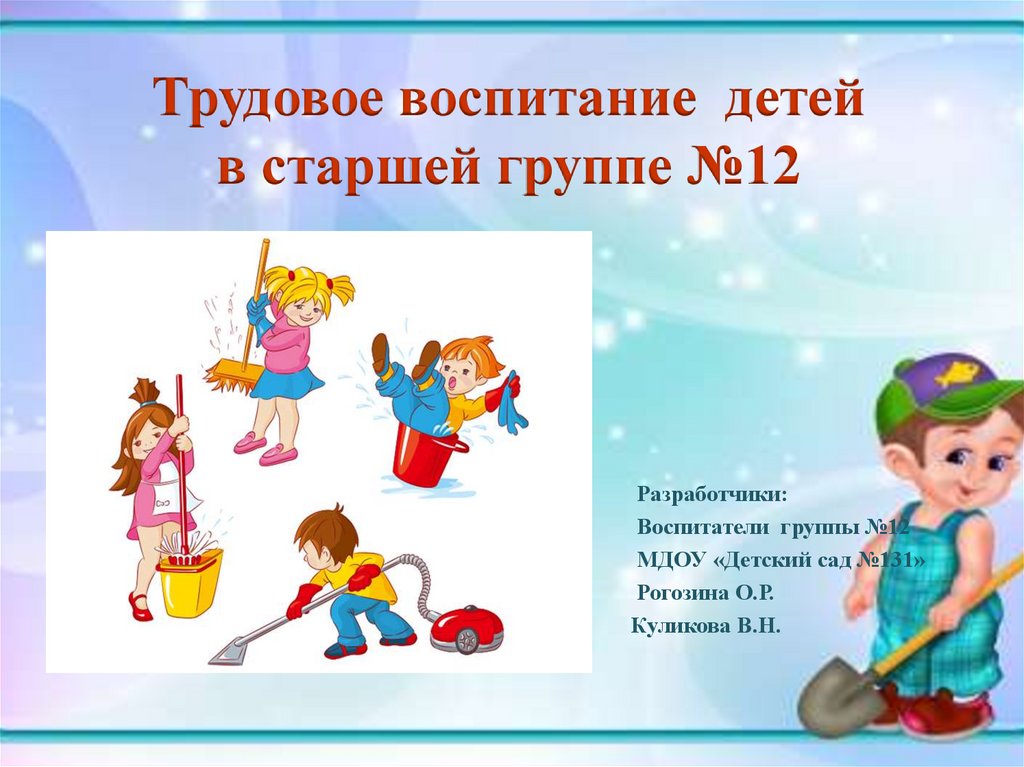 Семибратово 2023Муниципальное дошкольное образовательное учреждение                                  «Детский сад № 2 р.п. Семибратово»Восьмая  встреча«Россия – большая страна»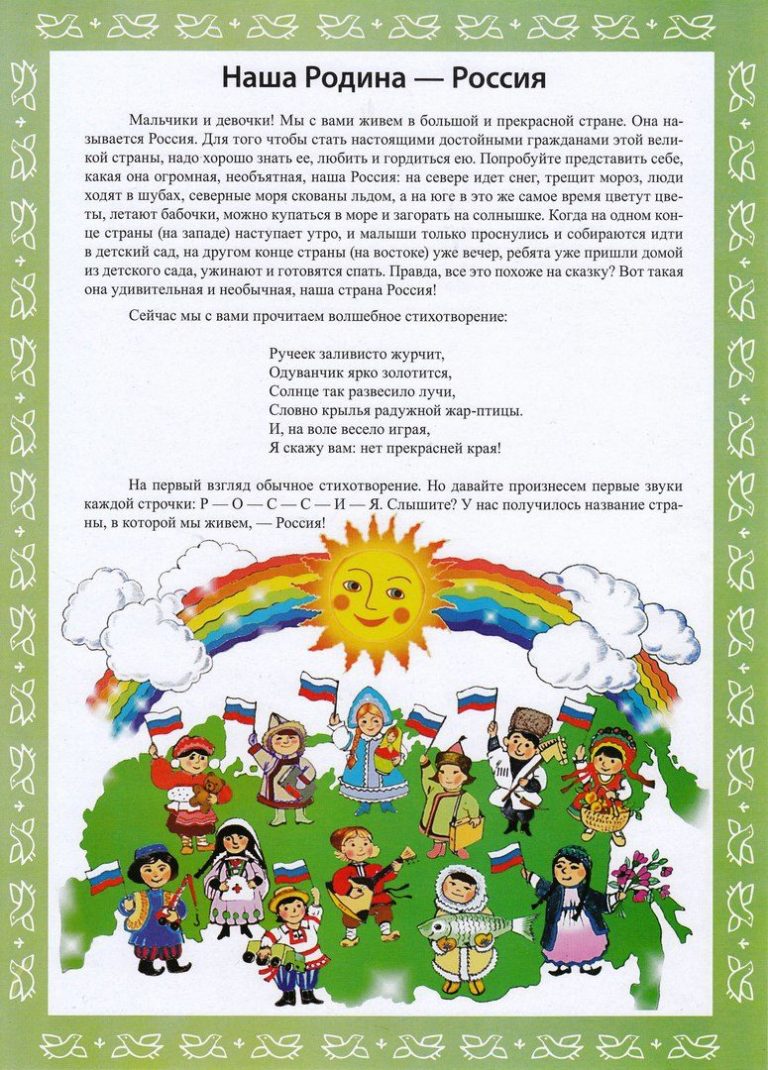 Семибратово 2023